O Z N A Motváracie hodiny  MOM  Krupina  počas vianočných sviatkov                                    Odberné miesto Nemocnica AGEL – Krupina                                                                        24.12.2021      zatvorené 25.12.2021   07:00 – 15:30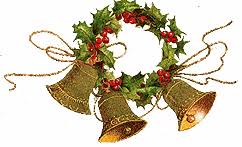 26.12.2021   07:00 – 15:3001.01.2022      zatvorené  02.01.2022   07:00 – 15:30 06.01.2022   07:00 – 15:30Odberné miesto Kino Kultúra Krupina 24.12.2021     zatvorené 25.12.2021     zatvorené 26.12.2021   08:00 – 16:30   PCR test  12:00 – 16:0001.01.2022     zatvorené 02.01.2022   08:00 – 16:30   PCR test  12:00 – 16:0006.01.2022     zatvorené 